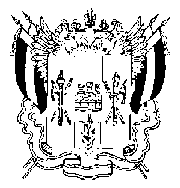 ТЕРРИТОРИАЛЬНАЯ ИЗБИРАТЕЛЬНАЯ КОМИССИЯГ. ТАГАНРОГАПОСТАНОВЛЕНИЕ20 июля 2017г.							    	                     № 45- 4  г. ТаганрогО разрешении на открытие специального избирательного счета  кандидату в депутаты Городской Думы города Таганрога шестого созыва  по одномандатному избирательному округу № 2 Давыдову Дмитрию Станиславовичу.В соответствии с пунктом 11 статьи 58 Федерального закона от 12 июня 2002 года № 67-ФЗ «Об основных гарантиях избирательных прав и права на участие в референдуме граждан Российской Федерации», частью 4 статьи 52 Областного закона от 12 мая 2016 года № 525-ЗС «О выборах и референдумах в Ростовской области», постановления Избирательной комиссии Ростовской области от 26.04.2017года  № 167-8 «О Порядке открытия, ведения и закрытия специальных избирательных счетов для формирования избирательных фондов кандидатов, избирательных объединений при проведении выборов депутатов представительных органов муниципальных образований в Ростовской области»,  Территориальная избирательная комиссияПОСТАНОВЛЯЕТ:1. Разрешить кандидату в депутаты Городской Думы города Таганрога шестого созыва по одномандатному избирательному округу № 2 Давыдову Дмитрию Станиславовичу, выдвинутого «Ростовским региональным отделением Партии  СПРАВЕДЛИВАЯ РОССИЯ» открыть специальный избирательный счет  в филиале (во внутреннем структурном подразделении) ПАО «Сбербанк России» № 5221/0560, расположенном по адресу: 347900, г. Таганрог,  ул. Петровская, д.76.2. Направить настоящее постановление в филиал (внутреннее структурное          подразделение) ПАО «Сбербанк России» № 5221/0560.3. Разместить настоящее постановление на сайте Территориальной избирательной комиссии города Таганрога в информационно-телекоммуникационной сети «Интернет».
4. Контроль за исполнением настоящего постановления возложить на заместителя Председателя комиссии-руководителя контрольно-ревизионной службы при Территориальной избирательной комиссии г. Таганрога 
Н.В. Индыкову.Председатель комиссии						                   М.А. Дмитриев Секретарь комиссии	    				  	                Т.А. Токарева  